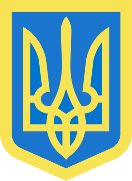 МУЗИКІВСЬКА  СІЛЬСЬКА  РАДА   БІЛОЗЕРСЬКИЙ РАЙОН ХЕРСОНСЬКА   ОБЛАСТЬРІШЕННЯП’ятдесят першої  сесії сільської ради сьомого скликання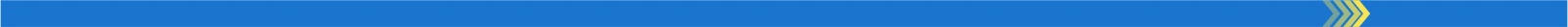 від 20 жовтня 2020 року 								№1006Про внесення змін та доповнень до рішення сесії від 19.12.2019 року №742 «Про бюджет Музиківської сільської об’єднаної територіальної громади на 2020 рік » (21510000000)Керуючись  Бюджетним кодексом України (зі змінами), ст.26, Законом України «Про Державний бюджет України на 2020 рік», Закону України «Про місцеве самоврядування в Україні», Музиківська сільська радаВИРІШИЛА:Внести зміни до рішення сесії сільської ради від 19.12.2019 року №742 «Про сільський бюджет Музиківської об’єднаної територіальної громади на 2020 рік», а саме:Збільшити:доходи загального фонду сільського бюджету на суму 58 667,00 грн.;видатки загального фонду сільського бюджету на суму 58 667,00 грн.;видатки спеціального фонду сільського бюджету на суму 85 967,00 грн.;Затвердити уточнені обсяги:Доходів сільського бюджету у сумі 46 090 942,00 грн., у тому числі загального фонду – 44 492 703,00 грн. та спеціального фонду – 1 598 239,00 грн. (Додаток №1);Профіцит загального фонду сільського бюджету на сумі 6 780 992,00 грн. (Додаток №2);Дефіцит спеціального фонду сільського бюджету у сумі 6 780 992,00 грн. (Додаток №2);Видатків сільського бюджету у сумі 50 619 045,53 грн., у тому числі видатків загального фонду 41 991 646,53 грн., та видатків спеціального фонду 8 627 399,00 грн. (Додаток №3);Міжбюджетні трансферти на 2020 рік (Додаток №5);Розподіл коштів бюджету розвитку на здійснення заходів із будівництва, реконструкції і реставрації об’єктів виробничої, комунікаційної та соціальної інфраструктури за об’єктами у 2020 році (Додаток №6);Розподіл витрат бюджету на реалізацію місцевих програм у 2020 році (Додаток №7)     1.3 Додатки  1, 2, 3, 5, 6, 7 до цього рішення є невід’ємною частиною.Сільському голові забезпечити внесення змін до розпису сільського бюджету на 2020 рік.Контроль за виконання даного рішення покласти на комісію з питань соціально-економічного розвитку та бюджету, управління комунальною власністю.Сільський голова                                                                        С.Н. Лейбзон